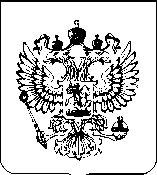 УКАЗПРЕЗИДЕНТА РОССИЙСКОЙ ФЕДЕРАЦИИО государственном информационном ресурсе,
содержащем сведения о гражданах, необходимые для
актуализации документов воинского учетаВ целях повышения эффективности деятельности по ведению воинского учета постановляю:Министерству цифрового развития, связи и массовых коммуникаций Российской Федерации и Федеральной налоговой службе при участии Министерства обороны Российской Федерации до 1 апреля 2024 г. обеспечить формирование государственного информационного ресурса, содержащего сведения о гражданах, необходимые для актуализации документов воинского учета (далее - государственный информационный ресурс).Установить, что:государственный информационный ресурс формируется в отношении граждан, состоящих на воинском учете (за исключением граждан, имеющих воинские звания офицеров и пребывающих в запасе Службы внешней разведки Российской Федерации и в запасе Федеральной службы безопасности Российской Федерации), а также не состоящих, но обязанных состоять на воинском учете и не пребывающих в запасе, в результате обработки сведений, предоставляемых в соответствии с настоящим Указом;государственный информационный ресурс должен содержать сведения о гражданах, необходимые для актуализации документов воинского учета, предусмотренных Федеральным законом от 28 марта 1998 г. № 53-ФЗ "О воинской обязанности и военной службе";Министерство обороны Российской Федерации является координатором государственного информационного ресурса.Высшим должностным лицам субъектов Российской Федерации, Министерству обороны Российской Федерации и Министерству цифрового развития, связи и массовых коммуникаций Российской Федерации до 30 декабря 2022 г. обеспечить преобразование необходимых сведений о гражданах, которые содержатся в документах воинского учета военных комиссариатов (за исключением сведений о гражданах, имеющих воинские звания офицеров и пребывающих в запасе Службы внешней разведки Российской Федерации и в запасе Федеральной службы безопасности Российской Федерации), в электронно-цифровую форму.Федеральной налоговой службе и Министерству обороны Российской Федерации осуществить с использованием единого федерального информационного регистра, содержащего сведения о населении Российской Федерации, идентификацию граждан, состоящих на воинском учете, а также не состоящих, но обязанных состоять на воинском учете и не пребывающих в запасе, для формирования государственного информационного ресурса.Правительству Российской Федерации утвердить этапы формирования государственного информационного ресурса, порядок его ведения, включая состав, сроки предоставления сведений о гражданах, необходимых для актуализации документов воинского учета, правила предоставления таких сведений, в том числе с применением единого сервиса доступа к данным единой системы межведомственного электронного взаимодействия, а также определить оператора государственного информационного ресурса для каждого этапа его формирования.Федеральным государственным органам, органам государственной власти субъектов Российской Федерации и организациям, имеющим сведения о гражданах, необходимые для актуализации документов воинского учета, обеспечить предоставление оператору государственного информационного ресурса сведений по перечню согласно приложению с учетом требований Федерального закона от 27 июля 2006 г. № 152-ФЗ "О персональных данных", законодательства Российской Федерации о государственной и иной охраняемой законом тайне.Формирование и ведение государственного информационного ресурса осуществляются с соблюдением мер по защите сведений о сотрудниках органов федеральной службы безопасности, органов внешней разведки Российской Федерации и органов государственной охраны.Настоящий Указ вступает в силу со дня его подписания.Президент Российской ФедерацииВ.ПутинМосква, Кремль 25 ноября 2022 года № 854ПРИЛОЖЕНИЕк Указу Президента
Российской Федерации
от 25 ноября 2022 г. № 854ПЕРЕЧЕНЬсведений, предоставляемых федеральными государственными
органами, органами государственной власти субъектов
Российской Федерации и организациями№ п/пСведенияОрган, организация1О регистрации граждан по месту жительства и (или) месту пребывания;о гражданах, в отношении которых ведется дознание либо предварительное следствие или уголовное дело в отношении которых передано в суд;о гражданах, имеющих неснятую или непогашенную судимость;о гражданах, имеющих право управления транспортными средствамиМВД России2.О	гражданах,	участвующих	восуществлении медицинской деятельностиМинздрав России3.О состоянии здоровья граждан; о гражданах, состоящих на учете (наблюдении) по поводу психических расстройств, наркомании, алкоголизма, токсикомании, злоупотребленияорганы государственной власти	субъектовРоссийской Федерации№п/пСведенияСведенияОрган,организация4.О гражданах, поступивших на службу в органы внутренних дел Российской Федерации, Государственную Противопожарную службу, войска национальной гвардии Российской Федерации, учреждения и органы уголовно-исполнительной	системыРоссийской	Федерации,	органыпринудительного исполнения Российской ФедерацииМВД России МЧС России, Росгвардия, ФСИН России, ФССП РоссииМВД России МЧС России, Росгвардия, ФСИН России, ФССП РоссииМВД России МЧС России, Росгвардия, ФСИН России, ФССП России5.О гражданах, обучающихся по очной форме обучения в образовательных организациях высшего образования по имеющим государственную аккредитацию программам бакалавриата, специалитета, магистратуры, программам ординатуры, ассистентуры-стажировки, программам подготовки научных и научнопедагогических кадров в аспирантуреМинобрнаукиРоссии,	органыгосударственной власти	субъектовРоссийской ФедерацииМинобрнаукиРоссии,	органыгосударственной власти	субъектовРоссийской ФедерацииМинобрнаукиРоссии,	органыгосударственной власти	субъектовРоссийской Федерации6.О гражданах, обучающихся по очной форме обучения в профессиональных образовательных	организациях по имеющим государственную аккредитацию образовательным программам среднего профессионального образованияМинпросвещенияРоссии,	органыгосударственной власти	субъектовРоссийской ФедерацииМинпросвещенияРоссии,	органыгосударственной власти	субъектовРоссийской ФедерацииМинпросвещенияРоссии,	органыгосударственной власти	субъектовРоссийской Федерации7.О гражданах, имеющих удостоверение тракториста-машиниста (тракториста)Минсельхоз РоссииМинсельхоз РоссииМинсельхоз России8.О гражданах, которым присвоены спортивные разряды "кандидат в мастера спорта", "первый спортивный разряд" или спортивное званиеМинспорт России, органы государственной власти субъектов Российской ФедерацииМинспорт России, органы государственной власти субъектов Российской ФедерацииМинспорт России, органы государственной власти субъектов Российской Федерации№ п/пСведенияОрган, организация9.Номера телефонов и адреса электронной почты, содержащиеся в учетных записях в федеральной	государственнойинформационной системе "Единая система идентификации и аутентификации в инфраструктуре,	обеспечивающейинформационно-технологическое взаимодействие информационных систем, используемых	для	предоставлениягосударственных и муниципальных услуг в электронной форме"Минцифры России10.О гражданах, отбывающих наказание в виде обязательных	работ, исправительных работ, ограничения свободы, ареста или лишения свободы, а также о поднадзорных лицах и условно осужденных лицахФСИН России11.Из	единого	федеральногоинформационного регистра, содержащего сведения о населении Российской Федерации;из Единого государственного реестра записей актов гражданского состояния;о работодателе;о	недвижимости,	принадлежащейгражданам;о наземных, воздушных и водных транспортных средствах, принадлежащих гражданамФНС России12О гражданах, избранных депутатами Государственной Думы, депутатами законодательных	(представительных)органов субъектов Российской Федерации, депутатами представительных органов муниципальных образований или главами муниципальных	образований	иосуществляющих свои полномочия на постоянной основе, о сроках их полномочий; о гражданах, зарегистрированных в соответствии	с	законодательствомРоссийской Федерации о выборах в качестве кандидатов на замещаемые посредством прямых выборов должности или на членство в органах (палатах органов) государственной власти или органах местного самоуправления;из регистра избирателей, участников референдума (в том числе о регистрации граждан по месту жительства и (или) месту пребывания)Центральная избирательная комиссия Российской Федерации13.О гражданах, признанных инвалидами Пенсионный фонд (с указанием группы инвалидности);	Российскойо гражданах, являющихся опекунами или Федерации попечителями;о	гражданах,	признанныхнедееспособными,	ограниченнодееспособными;о трудовой деятельности и трудовом стажеПенсионный фонд Российской Федерации14.О гражданах, имеющих право на отсрочку уполномоченные от призыва на военную службу по федеральные мобилизацииУполномоченные федеральные государственные органы